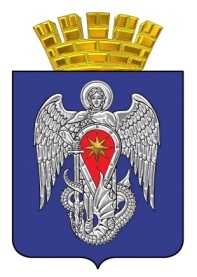 МИХАЙЛОВСКАЯ ГОРОДСКАЯ ДУМАВОЛГОГРАДСКОЙ ОБЛАСТИРЕШЕНИЕПринято Михайловской городской Думой 05 марта 2024 г.                                                                        № 117Об утверждении Порядка принятия решений об установлении тарифов на услуги (работы), оказываемые (выполняемые) муниципальными предприятиями и учреждениями городского округа город Михайловка Волгоградской областиВ целях осуществления регулирования тарифов на услуги (работы), оказываемые (выполняемые) муниципальными предприятиями и муниципальными учреждениями, в соответствии с Федеральным законом от 06.10.2003 № 131-ФЗ «Об общих принципах организации местного самоуправления в Российской Федерации» и Уставом городского округа город Михайловка Волгоградской области Михайловская городская Дума Волгоградской областиРЕШИЛА:Утвердить прилагаемый Порядок принятия решений об установлении тарифов на услуги (работы), оказываемые (выполняемые) муниципальными предприятиями и учреждениями городского округа город Михайловка Волгоградской области.Признать утратившими силу: решение Михайловской городской Думы от 26.08.2015 № 990 «Об утверждении Порядка принятия решений об установлении тарифов на услуги муниципальных предприятий и учреждений»; решение Михайловской городской Думы от 28.09.2018 № 109 «О внесении изменений в решение Михайловской городской Думы Волгоградской области от 26.08.2015 № 990 «Об утверждении Порядка принятия решений об установлении тарифов на услуги муниципальных предприятий и учреждений».Настоящее решение вступает в силу после его официального опубликования.Контроль исполнения настоящего решения возложить на постоянную комиссию по бюджетной, налоговой, экономической политике и предпринимательству Михайловской городской Думы.Председатель Михайловской городской ДумыВолгоградской области 						          В.А. КругловГлава городского округагород МихайловкаВолгоградской области 						             А.В. Тюрин05 марта 2024 г.Приложение к решениюМихайловской городской Думы Волгоградской области от 05.03.2024  № 117«Об утверждении Порядка принятия решений об установлении тарифов на услуги (работы), оказываемые (выполняемые) муниципальными предприятиями и учреждениями городского округа город Михайловка Волгоградской области»                  .Порядок принятия решений об установлении тарифов на услуги (работы), оказываемые (выполняемые) муниципальными предприятиями и учреждениями городского округа город Михайловка Волгоградской области1. Общие положения1.1. Порядок установления тарифов на услуги (работы), оказываемые (выполняемые) муниципальными предприятиями и муниципальными учреждениями (далее – Порядок) разработан в соответствии с Федеральным законом от 06.10.2003 №131-ФЗ «Об общих принципах организации местного самоуправления в Российской Федерации», Уставом городского округа город Михайловка Волгоградской области.1.2. Порядок определяет основные принципы и методы установления (изменения) тарифов на услуги, предоставляемые муниципальными предприятиями и муниципальными учреждениями, а также работы, выполняемые муниципальными предприятиями и муниципальными учреждениями, основания для принятия решений об установлении (изменении) тарифов, порядок принятия решений об установлении (изменении) тарифов, срок действия тарифов, контроль за соблюдением Порядка.1.3. Порядок распространяется на муниципальные предприятия и учреждения, находящиеся в муниципальной собственности городского округа город Михайловка Волгоградской области, выполняющие работы и оказывающие услуги на территории городского округа, за исключением работ и услуг, подлежащих регулированию федеральными органами государственной власти, органами государственной власти Волгоградской области.Настоящий Порядок действует в части, не противоречащей действующим законодательством для отдельных видов услуг.2. Основные принципы и методы установления (изменения) тарифов2.1.  Основными принципами установления (изменения) тарифов являются:- достижение баланса интересов потребителей услуг (работ) и муниципальных  предприятий, муниципальных учреждений, обеспечивающего доступность этих услуг (работ) для потребителей и эффективное функционирование муниципальных предприятий и муниципальных учреждений;- открытость информации о тарифах и порядке их установления;- повышение экономической эффективности деятельности муниципальных предприятий и муниципальных учреждений по предоставлению услуг, выполнению работ;- компенсация экономически обоснованных расходов муниципальных предприятий и муниципальных учреждений, связанных с предоставлением услуг и выполнением работ;2.2. Установление (изменение) тарифов осуществляется следующими методами:- метод экономически обоснованных расходов (затрат). Является методом установления (изменения) тарифов, при использовании которого тариф рассчитывается путем калькулирования расходов на единицу услуги (работы) муниципальных предприятий и учреждений на срок действия тарифов;- метод индексации. Является дополнительным методом регулирования цен (тарифов), в соответствии с которым цены (тарифы) устанавливаются на базе действующих тарифов.Допускаются иные методы регулирования цен (тарифов), не противоречащие законодательству Российской Федерации.Решение о применении метода регулирования цен (тарифов) принимается предприятиями и учреждениями самостоятельно.3. Основания для принятия решений об установлении (изменении) тарифов3.1. Основаниями для принятия решений об установлении (изменении) тарифов являются:- истечение срока действия тарифов;- создание, реорганизация муниципальных предприятий и муниципальных учреждений;- предоставление муниципальными предприятиями и муниципальными учреждениями новых видов услуг и выполнение муниципальными предприятиями и муниципальными учреждениями новых видов работ;- результаты проверки хозяйственной деятельности муниципальных предприятий и муниципальных учреждений, свидетельствующие о необходимости установления (изменения) тарифов;- предписание уполномоченного органа государственной власти об устранении нарушений законодательства;- вступивший в законную силу судебный акт;- изменение нормативных правовых актов Российской Федерации, Волгоградской области, муниципальных правовых актов городского округа города Михайловка Волгоградской области;- изменение более чем на 10% расходов муниципальных предприятий и муниципальных учреждений, осуществление которых связано с предоставлением услуг, выполнением работ;- принятие муниципальных программ производственного развития, технического перевооружения и капитального ремонта;- изменение установленных Правительством Российской Федерации, субъектом Российской Федерации сумм налогов и сборов, подлежащих уплате в соответствии с законодательством Российской Федерации;- изменение условий деятельности муниципальных предприятий и учреждений.4. Порядок принятия решений об установлении (изменении) тарифов4.1. Для принятия решения об установлении (изменении) тарифов муниципальное предприятие, муниципальное учреждение (далее - заявитель) представляет в администрацию городского округа города Михайловки Волгоградской области заявление об установлении (изменении) тарифов.4.2. Заявление об установлении (изменении) тарифов подаётся не позднее, чем за 45 дней до начала действия тарифов на услуги  (работы).4.3. К заявлению об установлении (изменении) тарифов прилагаются следующие сведения и документы:- сопроводительное письмо с указанием причин установления либо изменения тарифов;- прейскурант на услуги (работы);- действующие локальные нормативные акты: устав, штатное расписание и т.д.(при  необходимости);- сметы расходов и калькуляции на действующие и предлагаемые тарифы в соответствии с порядком определения платы за оказание муниципальными предприятиями и учреждениями гражданам и юридическим лицам услуг;- расчеты и расшифровки по всем статьям затрат (при  необходимости);- нормы и нормативы материальных и трудовых затрат;- копии платежных документов на используемые виды сырья и материалы;- копии договоров с организациями, оказывающими услуги, включаемые в себестоимость;- для муниципального унитарного предприятия: бухгалтерский баланс и приложения к нему, по формам в соответствии с законодательством Российской Федерации о бухгалтерском учете (при  необходимости);- обоснованные расчеты по изменению бюджетного финансирования в связи с пересмотром тарифов на услуги (при необходимости);- обоснованные предложения о категориях лиц, пользующихся льготами при получении платных услуг, размер и объем предоставляемых льгот с указанием источников финансирования выпадающих доходов (при необходимости);- сведения об установленных предельных тарифах на жилищно-коммунальные услуги (при  необходимости);- заключение независимой экспертизы по тарифам на жилищно-коммунальные услуги (при  необходимости).4.4. Глава городского округа город Михайловка Волгоградской области направляет поступившее заявление на установление (изменение) тарифов на услугу с приложенными документами в уполномоченный отдел:в части тарифов на жилищно-коммунальные услуги - отдел жилищно-коммунального и городского хозяйства администрации городского округа город Михайловка Волгоградской области;в части тарифов на иные услуги - отдел экономического развития и проектной деятельности администрации городского округа город Михайловка Волгоградской области.4.5. Уполномоченный отдел рассматривает представленные документы в течение 15 рабочих дней со дня их регистрации и при необходимости запрашивает в отраслевом отделе администрации городского округа информацию по вопросу установления (изменения) тарифов на услуги (работы).При выявлении неточностей в представленных расчетах документы возвращаются заявителю для устранения замечаний, при этом срок рассмотрения заявления об установлении (изменении) тарифов увеличивается на количество дней нахождения документов на доработке.4.6. По результатам рассмотрения уполномоченный отдел направляет заявление и документы на рассмотрение в комиссию по регулированию тарифов на услуги муниципальных предприятий и учреждений (далее – комиссия). Порядок работы и состав комиссии утверждается правовым актом администрации городского округа города Михайловки Волгоградской области. Администрация городского округа города Михайловки Волгоградской области не позднее дня, следующего за днем определения даты, время и места проведения комиссии уведомляет об этом заявителя.4.7. Комиссия в течение 15 рабочих дней со дня поступления документов, предусмотренных пунктом 4.3 настоящего Порядка, рассматривает представленные  документы и принимает одно из следующих решений:1) признать обоснованность тарифов на услуги (работы) или скорректировать по согласованию с муниципальным предприятием и учреждением, представившим заявление и документы на рассмотрение;2) вернуть представленные документы на доработку с указанием причин возврата;3) отклонить представленные документы с обоснованием причин отказа в письменном виде.4.8. В случае необходимости комиссия запрашивает у заявителя, представившего документы на рассмотрение, дополнительные сведения и документы, подтверждающие целесообразность установления (изменения) тарифов.4.9. В случае принятия комиссией решения о возврате пакета документов на доработку устанавливается срок нахождения документов на доработке и дата следующего заседания комиссии.4.10. Решение комиссии направляется в уполномоченный отдел администрации городского округа города Михайловки Волгоградской области.4.11. Цены (тарифы) устанавливаются (изменяются) постановлением администрации городского округа города Михайловки Волгоградской области, которое подлежит официальному опубликованию.4.12. Не допускается изменение тарифов на жилищно-коммунальные услуги в течение финансового года без одновременного внесения изменений и дополнений в бюджет городского округа город Михайловка Волгоградской области.4.13. Пересмотр действующих тарифов осуществляется, как правило, не чаще одного раза в год, за исключением случаев:- объективное изменение условий деятельности муниципальных предприятий и учреждений, влияющих на размер цены (тарифа) на услуги (работы), в том числе:- изменение законодательства;- рост инфляции, превышающий уровень инфляции, учитываемый в расчетах при установлении цен (тарифов);- чрезвычайные ситуации природного и техногенного характера;- вступившие в законную силу решения суда.5. Срок действия тарифов5.1. Срок действия тарифов указывается в правовом акте администрации городского округа города Михайловки Волгоградской области об установлении тарифов.5.2. Тарифы устанавливаются на срок не менее одного года, за исключением случая установления тарифов на предоставление услуг, выполнение работ сезонного характера.5.3. Отсутствие заявления муниципального предприятия и учреждения об изменении тарифа на услугу (работу) означает продление прежнего размера тарифа на услугу (работу) на очередной период их действия, если иное не установлено правовым актом об их утверждении.6. Заключительное  положениеРуководители муниципальных предприятий и учреждений несут ответственность за достоверность документов, предоставляемых в администрацию городского округа город Михайловка Волгоградской области для установления (изменения) тарифов на услуги, в соответствии с действующим законодательством Российской Федерации и Волгоградской области.